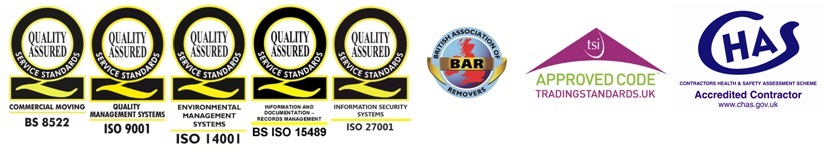 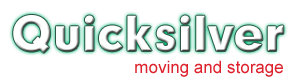 Quicksilver, Lily Estate, Ponteland Road, Throckley, Newcastle upon Tyne, NE15 9EPEmail: move@quicksilverthemover.com	Telephone: 0191 264 6677 Quicksilver, Lily Estate, Ponteland Road, Throckley, Newcastle upon Tyne, NE15 9EPEmail: move@quicksilverthemover.com	Telephone: 0191 264 6677Removal FromRemoval FromRemoval FromRemoval FromName: Address: Tel No:Email Address:Type of Property: (Delete as Applicable)If Flat, Which Floor & Is Lift Available?Removal ToRemoval ToRemoval ToRemoval ToAddress:Type of Property: (Delete as Applicable)If Flat, Which Floor & Is Lift Available?Is storage requested, and if so, how long?Any items to be dismantled & reassembled?Removal Date:  Fixed:    Fixed:    Fixed:   Packing Service Required: Packing Service Required:  Quicksilver Full Packing Service Quicksilver Full Packing ServicePacking Service Required:  Owner Packed Service Owner Packed ServicePacking Service Required: Please provide us with name and address of your Company, if they are paying for your removal:   Any access issues (collection or delivery) for a large 40 ft. removal vehicle :Any items of high value (above £1000):Any items of high value (above £1000):Items requiring special attention:(include them in your inventory  And include them here as well)                                   Page 1                                   Page 1                                   Page 1                                   Page 1                                   Page 1                                   Page 1                                   Page 1                                   Page 1ArticleArticleArticleArticleArticleArticleArticleArticleLounge, Dining RoomLounge, Dining RoomNo. of PiecesHO UseLounge, Dining RoomLounge, Dining RoomNo. of PiecesHO Use3 Seater Settee60CD Stand52 Seater Settee45T.V.10Armchair20Video / DVD Player2Rocking chair20Nest Tables10Tub Armchair, Small15Music Cabinet15Occasional Chair10Stool5Wall Unit15Mirror3China Cabinet, large35Coffee Table10China Cabinet, small15Picture2China Cabinet, medium25Welsh Dresser50KitchenKitchenSideboard, large40Cooker18Sideboard, medium30Microwave 5Sideboard, small20Freezer, upright18Dining Table, large50Freezer, chest18Dining Table, medium40Fridge Freezer18Dining Table, small30Refrigerator, small12Occasional Table, small15Refrigerator, medium18Dining chair5Refrigerator, large (American style)30Carver10Washing Machine18Roll-top Desk, large30Washer and Dryer18Roll-top Desk, small20Dryer18Bureau, large25Vacuum Cleaner5Bureau, small15Electric Floor Polisher12Bookcase, large30Dishwasher18Bookcase, small15Kitchen Cabinet40Bookshelf (per shelf)2Kitchen Table, large50Grandfather Clock20Kitchen Table, small30Chandelier5Kitchen Chair10Standard Lamp8Baby's High Chair10Carpet, fitted20Tea Trolley10Rug, medium5Store Cupboard, medium10Piano, upright40Hand Sewing Machine5Piano, Miniature25Hall Table10Piano, Player40Hall Stand15Piano, Baby Grand50Hall chair15Piano, Boudoir Grand70Clothes Horse, 3 fold5Piano Stool5Safe (state make & weight)10Hi-fi system8Floor Standing Speakers5Column 1 TotalColumn 1 TotalColumn 1 TotalColumn 2 TotalColumn 2 TotalColumn 2 TotalSheet 1 TotalSheet 1 TotalSheet 1 TotalQuicksilver, Lily Estate, Ponteland Road, Throckley, Newcastle upon Tyne, NE15 9EPEmail: move@quicksilverthemover.com	Telephone: 0191 264 6677Quicksilver, Lily Estate, Ponteland Road, Throckley, Newcastle upon Tyne, NE15 9EPEmail: move@quicksilverthemover.com	Telephone: 0191 264 6677Quicksilver, Lily Estate, Ponteland Road, Throckley, Newcastle upon Tyne, NE15 9EPEmail: move@quicksilverthemover.com	Telephone: 0191 264 6677Quicksilver, Lily Estate, Ponteland Road, Throckley, Newcastle upon Tyne, NE15 9EPEmail: move@quicksilverthemover.com	Telephone: 0191 264 6677Quicksilver, Lily Estate, Ponteland Road, Throckley, Newcastle upon Tyne, NE15 9EPEmail: move@quicksilverthemover.com	Telephone: 0191 264 6677Quicksilver, Lily Estate, Ponteland Road, Throckley, Newcastle upon Tyne, NE15 9EPEmail: move@quicksilverthemover.com	Telephone: 0191 264 6677Quicksilver, Lily Estate, Ponteland Road, Throckley, Newcastle upon Tyne, NE15 9EPEmail: move@quicksilverthemover.com	Telephone: 0191 264 6677Quicksilver, Lily Estate, Ponteland Road, Throckley, Newcastle upon Tyne, NE15 9EPEmail: move@quicksilverthemover.com	Telephone: 0191 264 6677                                   Page 2                                   Page 2                                   Page 2                                   Page 2                                   Page 2                                   Page 2                                   Page 2                                   Page 2ArticleArticleArticleArticleArticleArticleArticleArticleBedroomBedroomNo. of PiecesHO UseOutside Effects and Other ItemsOutside Effects and Other ItemsNo. of PiecesHO UseWardrobe 6' 6" (width)60Pram/Pushchair12Wardrobe 4' 6" (width)40Extensions Ladder20Wardrobe 3' 0" (width)30Deck Chairs5Wardrobe 2' 6" (width)25Work Bench7Home Computer10Plant Pots5Dressing Table25Plants7.5Dressing Table20Golf Clubs7Chest of Drawers. Large25Bicycle15Chest of Drawers, Medium15Chest of Drawers, Small10Boxed Goods Boxed Goods Chest of Drawers, Bow fronted25Large Boxes5Tallboy, normal50Small Boxes5Blanket Box10Suitcase2Folding Bed10Trunk5Sofa Bed40Bedroom Chair10 Additional items (List Below)Cot25Bedstead 5’60Bedstead 4’50Bedstead 3’30Bunk Beds50Continental Headboard10Pedestal Cupboard10Childs Folding Cot10Bedside Table10Box Ottoman12Linen Basket5Table Lamp2Outside effectsOutside effectsGarden Roller15Wheelbarrow20Lawn Mower, normal12Lawn Mower, ride on30Barbeque20Sun, Lounger5Hose and Reel3Garden Tool, per tool1Dustbin, normal7.5Pair Steps10Garden table30Garden Chairs (Stackable)5Column 1 TotalColumn 1 TotalColumn 1 TotalColumn 2 TotalColumn 2 TotalColumn 2 Total